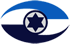 הוראות למילוי טופס שאלון מועמד למשרה פנויה במשרד מבקר המדינהכל מקום בו מצוין הנוסח בלשון זכר, הכוונה גם ללשון נקבה ולהיפךהנחיות כלליות למילוי שאלון מועמדעל מנת להגיש מועמדות למשרה המוצעת בשירות המדינה, עליך למלא את שאלון המועמד. השאלון כולל 10 סעיפים המתייחסים לנתוניך האישיים, השכלתך, ניסיונך התעסוקתי ועוד.מומלץ להקדיש מזמנך למילוי השאלון בדייקנות ובסבלנות.חובה לצרף לשאלון המועמד העתק מתעודות ההשכלה, אישורים על ניסיון תעסוקתי וקורות חיים. ניתן לצרף גם המלצות או כל מסמך אחר רלוונטי למשרה המבוקשת. חובה למלא את הפרטים המסומנים בכוכבית (*) בטופס שלהלן. בעלי תעודת השכלה מחו"ל חייבים לדאוג לתרגום נוטריוני מאושר של תעודותיהם ולאישור המחלקה להערכת תארים ודיפלומות אקדמאים מחו"ל במשרד החינוך. לצורך הערכת תארים מחו"ל לצורכי דירוג ושכר יש לפנות אל: משרד החינוך - הלשכה להערכת תארים ודיפלומות מחו"ל, בניין לב-רם, רחוב דבורה הנביאה 2, ירושלים 91911, טלפון:5603691/3/8 (02), פקס: 5603576 (02).ייצוג הולםבהתאם לסעיף 15א לחוק שירות המדינה (מינויים), התשי"ט-1959, בקרב העובדים בשירות המדינה, בכל משרד ויחידות הסמך, יינתן ביטוי הולם, בנסיבות העניין, לייצוגם של בני שני המינים, של אנשים עם מוגבלות, של בני האוכלוסייה הערבית, לרבות הדרוזית והצ'רקסית ושל מי שהוא או אחד מהוריו נולדו באתיופיה. אי לכך, תינתן עדיפות בקבלה לעבודה באמצעות מכרז למועמדים מקרב קבוצה הזכאית לייצוג הולם, כאשר הם בעלי כישורים דומים לכישוריהם של מועמדים אחרים.על מנת להתאים את האבחון התעסוקתי למועמדים מקרב האוכלוסיות הזכאיות, חובה למלא את הסעיף הרלוונטי בסעיף ייצוג הולם.לעניין מתן עדיפות לאנשים עם מוגבלות נקבע כי תינתן עדיפות למועמד שהוא אדם עם מוגבלות בהתאם לפסקה 35.221 לתקשי"ר (ראה פירוט בהמשך).אם אתה אדם עם מוגבלות כמשמעותו בסעיף 5 לחוק שוויון זכויות לאנשים עם מוגבלות, התשנ"ח-1998, הנך זכאי לקבל ממשרד מבקר המדינה התאמה סבירה הנדרשת מחמת מוגבלותך, על מנת לאפשר לך לקיים את מבדקי הקבלה לעבודה והקידום בעבודה, לפי העניין (ראה פירוט בהמשך).הוראות אלה נוגעות למועמד בעל מוגבלות 35.221מועמד ייחשב כבעל מוגבלות לעניין העדפה בקבלה לעבודה או בקידום לעבודה:אם מתקיים בו אחד מאלה על פי קביעה ברת-תוקף של גורם מוסמך כהגדרתו בפסקה 35.222: הוא בעל נכות של 40% לפחות, לפי פריט מהפריטים שלפי תקנות הביטוח הלאומי (קביעת דרגת נכות לנפגעי עבודה), התשט"ז-1956, או שלפי תקנות הנכים (מבחנים לקביעת דרגות נכות), התש"ל-1969;הוא בעל נכות של 20% לפחות לפי פריט מהפריטים שלפי תקנות הביטוח הלאומי (קביעת דרגת נכות לנפגעי עבודה), התשט"ז-1956, או שלפי תקנות הנכים (מבחנים לקביעת דרגות נכות), התש"ל-1969; וזכאי (או היה זכאי) לשיקום מהמוסד לביטוח לאומי או זכאי לתמיכה מהמטה לאנשים עם מוגבלות במשרד הכלכלה והתעשייה;הוא בעל נכות של 20% לפחות לפי פריט מהפריטים שלפי תקנות אגף השיקום במשרד הביטחון; חלה אצלו ירידה בשמיעה של 50 דציבלים או יותר. ועדה כאמור בפסקה 35.223 קבעה כי הוא אדם עם מוגבלות לפי חוק שוויון זכויות לאנשים עם מוגבלות, התשנ"ח-1998, ואשר מוגבלותו אינה נופלת בחומרתה מחומרת המוגבלות של אדם בעל נכות כאמור בנסמן (א) לעיל.35.222גורם מוסמך לעניין זה, הוא אחד מאלה:מי שהוסמך לקבוע אחוזי נכות לצורך תשלום גמלה המשולמת לפי כל  דין,  או  לצורך מתן פטור  או  זיכוי  הניתנים לפי כל דין;גורם מאבחן מוסמך אשר משרד מבקר המדינה הכיר בו, כמי שמוסמך לקבוע מוגבלות לצורך זכאות למתן עדיפות לפי החלטת הממשלה.הוראות (מתוך התקשי"ר) בנוגע להתאמות במבדקי הקבלה 35.231מועמד לעבודה המצהיר שהוא אדם עם מוגבלות ומציג תעודות מוסמכות המעידות על כך, זכאי לקבל ממשרד מבקר המדינה התאמה סבירה הנדרשת מחמת מוגבלותו, על מנת לאפשר לו לקיים את מבדקי הקבלה לעבודה.35.232מועמד המצהיר שהוא אדם עם מוגבלות, ומציג תעודות מוסמכות המעידות על כך, כאמור בפסקה 35.221, זכאי לקבל מאת המשרד התאמה סבירה הנדרשת מחמת מוגבלותו, על מנת לאפשר לו לקיים את מבדקי הקבלה לעבודה.35.235התאמה סבירה היא התאמה שאיננה מטילה נטל כבד מדי על המעביד.35.241מועמד לעבודה  המעוניין בהקלות בבחינה, יגיש בקשה המלווה באבחון מקצועי מלא, הנערך על ידי גורם שהכיר בו לעניין זה משרד מבקר המדינה. האבחון יכלול המלצות להקלות בבחינה.35.242מועמד לעבודה המעוניין בשל מוגבלותו, בהתאמות בדרך עריכת הבחינה או בסידורי נגישות במקום הבחינה, יגיש בקשה המלווה בתעודה המעידה על המוגבלות, הנערכת בידי גורם מוסמך אשר משרד מבקר המדינה  הכיר בו לעניין זה. כן תצביע הבקשה על סידורי הנגישות המתחייבים מהמוגבלות.35.243בקשה כאמור בסעיף זה, תוגש במעטפה סגורה אל אגף משאבי אנוש במשרד מבקר המדינה. הוראות בנוגע לסייגים החלים על פעילות פוליטית ומפלגתית של עובד המדינה   על עובד המדינה מתוקף מעמדו זה, חלים שורה של סייגים בנוגע לפעילות מפלגתית ופוליטית הקבועים בהוראות חוקים שונים ובתקשי"ר. מרבית האיסורים והחובות החלים על עובד מדינה בנוגע לפעילות פוליטית ומפלגתית מרוכזים בפרק 42.3 לתקשי"ר.  מועמד שייבחר לתפקיד בשירות המדינה יידרש בטרם הכניסה לתפקיד או החתימה על חוזה העסקה, לפי המוקדם מביניהם, להצהיר כי אינו חבר בגוף בוחר כמשמעותו בחוק שירות המדינה (סיוג פעילות מפלגתית ומגבית כספים), התשי"ט-1959, (להלן חוק הסיוג) ואם הוא חבר בגוף בוחר עליו להתפטר מהגוף הבוחר וזאת בהתאם להוראות סעיף 3א (ד) לחוק הסיוג. מועמדים למשרות בכירות הנמנות על ארבע הדרגות העליונות בכל סולם דירוג יתבקשו למלא גם טופס נוסף בדבר סייגים על פעילות פוליטית החלים על עובדי מדינה בכירים כאמור.הוראות בנוגע לניגוד עניינים  תנאי לכניסתו לתפקיד של המועמד שייבחר הוא בחינת סוגיית ניגוד העניינים, מילוי שאלון לאיתור ניגוד עניינים ועריכת הסדר למניעת ניגוד עניינים, ככל שיידרש, כאמור בפרק 13.6 לתקשי"ר.הוראות הנוגעות למועמד בעל עבר פלילי/משמעתי13.502מידע פלילי ו/או משמעתי כשלעצמו, אין בו כדי לפסול על הסף מועמד לשירות המדינה, או עובד שנקלט לשירות המדינה כדין - אלא יש לבדוק כל מקרה לפי נסיבותיו ועובדותיו, בהתאם לנוהל בחינת התאמתו של מועמד שפרסם אגף המשמעת בנציבות שירות המדינה. 13.524מבקר המדינה או מי מטעמו רשאי לבטל החלטה של ועדת הבוחנים לפי פרקים 11 או 12, אם מצא שלא הובא בפני הוועדה מידע  פלילי ו/או משמעתי של המועמד ו/או אם מצא כי הוועדה לא נתנה משקל ראוי לדבר קיומו של מידע זה בהחלטה.11.463אם התנהלו או מתנהלים נגד מועמד למשרה חקירה או הליך בקשר להאשמה משמעתית ו/או פלילית, יש להביא בפני ועדת הבוחנים את המידע על החקירה או ההליך ולאפשר למועמד להגיב על המידע. על חברי הועדה לשקול בכובד ראש את מהות המידע כאמור, והשפעתו האפשרית על התאמת המועמד לתפקיד - ראה פסקה 13.502.אנא קרא בעיון את תיאורי התפקידים וודא כי אתה עומד בכל דרישות הקבלה לתפקיד בטרם תגיש את מועמדותך. קראתי ואני מסכים לכל התנאים הכתובים לעיל.שאלון מועמד למשרה פנויה במשרד מבקר המדינה(פרקי משנה 11.4 ; 12.2 בתקשי"ר)חובה למלא את הסעיפים המסומנים בכוכבית (*)1. פרטי המכרז2. נתונים אישייםהצהרה בדבר התאמות במבדקי הקבלה לעבודה*על המועמד/ת המעוניין/ת בהתאמות לבחינה, להגיש בקשה המלווה באבחון מקצועי מלא, הנערך על-ידי גורם שהכיר בו לעניין זה, לאגף משאבי אנוש במשרד מבקר המדינה ויכלול המלצות להתאמות בבחינה. יש לצרף את האישורים המעידים על זכאותך להתאמות. אני  אדם עם מוגבלות ומבקש התאמה סבירה כהגדרתה בתקשי"ר הנדרשת מחמת מוגבלותי במבדקי הקבלה לתפקיד,  לרבות התאמה בדרך עריכת הבחינה או בסידורי הנגישות במקום הבחינה. מצ"ב תעודות המעידות על המוגבלות וכן המלצות להתאמות  במבדקי הקבלה המתחייבות מהמוגבלות המתוארת, בהתאם לפסקאות 35.231 - 35.233 לתקשי"ר. לא נדרש.3. ייצוג הולם *5. השכלה* חובה לצרף מסמכים המעידים על השכלתך.
6. ניסיון בשירות המדינההאם את/ה מועסק/ הועסקת (בהווה או בעבר) בשירות המדינה  כן  לאבמידה וציינת כן , עליך למלא את הפרטים המופיעים בטבלה.חובה לצרף את אישורי העסקה.7. ניסיון מחוץ לשירות המדינההאם את/ה מועסק/ הועסקת (בהווה או בעבר) מחוץ לשירות המדינה  כן  לאבמידה וציינת כן , עליך למלא את הפרטים המופיעים בטבלה. חובה לצרף את אישורי העסקה.8. קרובי משפחההאם יש לך קרובי משפחה המועסקים בשירות המדינה  כן  לאיש לציין מידע על קרובי משפחה המועסקים בשירות המדינה על-פי פסקה 13.312 לתקשי"ר.במידה וציינת כן , עליך למלא את הפרטים המופיעים בטבלה.9. ממליציםבמידה וישנם ממליצים, עליך למלא את הפרטים המופיעים בטבלה. אם הממליץ/ה עובד/ת בשירות המדינה יש לציין באיזה משרד ממשלתי הוא עובד/ת.ניתן לצרף המלצות בכתב.10. שפות ורישיונותיש לדרג את מידת שליטתך בשפות הרשומות מטה ולסמן x בהתאם למידת שליטתך בשפה.חוסר שליטה- אי ידיעת השפה. שליטה חלקית- מיומנות בינונית בשפה. שליטה מלאה - בקיאות מלאה בשפה.רישיון/רישום בפנקס מקצועי. יש לסמן x בהתאם ולציין אם ברשותך רישיון מקצועי כלשהו בתוקף .חובה לצרף את האישורים המעידים על הרישיון התקף. 11. הצהרה* יש למלא את ההצהרה הבאה. יש לצרף העתק של פסקי הדין/כתב האישום/כתב תובענה. הצהרה בדבר מידע פלילי ומשמעתי למועמד למשרה במשרד מבקר המדינה.אם יחול  שינוי בתוכן הצהרתך עד לגמר איוש המשרה, יש לדווח על  השינוי באופן מידי לאגף משאבי אנוש במשרד מבקר המדינה, תוך אזכור פרטי המשרה אליה הגשת מועמדות.12. נספחים מצורפיםיש לצרף את המסמכים הרלוונטיים המעידים על המידע שמסרת.  קורות חיים     צילום ת"ז במסגרת ייצוג הולם     אישור מוסמך לאדם עם  מוגבלות      אבחון מקצועי לצורך התאמות במבדקי קבלה      תעודות השכלה / קורסים /  השתלמויות      אישורי העסקה בשירות המדינה     אישורי העסקה מחוץ לשירות המדינה     מכתבי המלצה     העתק רישיון מקצועי / נהיגה     פסקי דין/  כתב אישום /  כתב תובענה     אחר _______________     אחר _______________     אחר _______________לתשומת לבך! הנתונים שמילאת ישמשו אותנו לבחינת התאמתך עבור מכרז זה. אנו מציעים לך לעבור בעיון על הנתונים כדי 
     לבדוק שהם מדויקים ומתארים את פרטייך.(מדף 2115 ) ח/עמכרז מספר*סוג המכרזסוג המכרזהמשרד*המשרד*היחידה	        פנימי                  פומבי		        פנימי                  פומבי	תואר המשרה *תואר המשרה *דרגהדירוגמקום העבודהמקום העבודהפרטים אישייםפרטים אישייםפרטים אישייםפרטים אישייםפרטים אישייםפרטים אישייםפרטים אישייםפרטים אישייםפרטים אישייםפרטים אישייםפרטים אישייםפרטים אישייםשם פרטי*שם משפחה*מספר ת"ז*מיןתאריך לידהתאריך לידהתאריך לידהתאריך לידהתאריך לידהתאריך לידהתאריך לידהארץ לידה*שם פרטי*שם משפחה*מספר ת"ז*מיןשנהשנהחודשחודשחודשיוםיוםארץ לידה*תאריך עלייהתאריך עלייהתאריך עלייהתאריך עלייהתאריך עלייהתאריך עלייהארץ עלייהאזרח ישראליאזרחות אחרתשם אבארץ לידה אבשם אםארץ לידה אםשנהשנהחודשחודשיוםיוםארץ עלייהאזרח ישראליאזרחות אחרתשם אבארץ לידה אבשם אםארץ לידה אם כן   לאכתובת מגורים בישראל - חובה למלא רחוב ומספר בית או ת"דכתובת מגורים בישראל - חובה למלא רחוב ומספר בית או ת"דכתובת מגורים בישראל - חובה למלא רחוב ומספר בית או ת"דכתובת מגורים בישראל - חובה למלא רחוב ומספר בית או ת"דכתובת מגורים בישראל - חובה למלא רחוב ומספר בית או ת"דכתובת מגורים בישראל - חובה למלא רחוב ומספר בית או ת"דרחוב*מספר בית*מספר דירהת"דמיקודישובפרטי התקשרות* פרטי התקשרות* פרטי התקשרות* פרטי התקשרות* טלפון בביתטלפון בעבודהטלפון נייד*טלפון אחרדואר אלקטרונישירות צבאי - חובה למלא במכרזים בהן נדרש שירות צבאישירות צבאי - חובה למלא במכרזים בהן נדרש שירות צבאישירות צבאי - חובה למלא במכרזים בהן נדרש שירות צבאישירות צבאי - חובה למלא במכרזים בהן נדרש שירות צבאישירות צבאי - חובה למלא במכרזים בהן נדרש שירות צבאישירות צבאי - חובה למלא במכרזים בהן נדרש שירות צבאישירות צבאי - חובה למלא במכרזים בהן נדרש שירות צבאישירות צבאי - חובה למלא במכרזים בהן נדרש שירות צבאישירות צבאי - חובה למלא במכרזים בהן נדרש שירות צבאישירות צבאי - חובה למלא במכרזים בהן נדרש שירות צבאישירות צבאי - חובה למלא במכרזים בהן נדרש שירות צבאישירות צבאי - חובה למלא במכרזים בהן נדרש שירות צבאישירות צבאי - חובה למלא במכרזים בהן נדרש שירות צבאיתאריך התחלהתאריך התחלהתאריך התחלהתאריך התחלהתאריך התחלהתאריך התחלהתאריך סיוםתאריך סיוםתאריך סיוםתאריך סיוםתאריך סיוםתאריך סיוםסוגי שירותשנהשנהחודשחודשיוםיוםשנהשנהחודשחודשיוםיוםסוגי שירות שירות צבאי          דרגה                שירות לאומי                       פטורדרכי הגעה לפרסוםדרכי הגעה לפרסוםמקור הגעה*   עיתונות     אתר אינטרנט     חבר     אחרפירוט: פרטים אישיים לעניין חובת ייצוג הולם לפי סעיף 15א' לחוק שירות המדינה (מינויים), התשי"ט-1959.  על מנת לאפשר למשרד מבקר המדינה לקבוע תנאים מותאמים והעדפות למועמדים הזכאים לכך, יש לצרף את האישורים המעידים על זכאותך לייצוג הולם. לסמן x במקום המתאים.אני נמנה על אחת, או יותר מהקבוצות הבאות: נולדתי באתיופיה או אחד מהוריי  נולד באתיופיה. יש לצרף צילום תעודת הזהות שלי או של אחד מהוריי. בן האוכלוסייה הערבית, הדרוזית או הצ'רקסית. יש לצרף צילום תעודת זהות.   אדם עם מגבלות כמשמעותה בפסקה 35.221 לתקשי"ר (ראה הסברים לעיל). יש לצרף אישור מגורם מוסמך או  אישור של ועדה לפי פרק משנה 35.25 לתקשי"ר. איני נמנה על אחת מהקבוצות הנ"ל.4. האוכלוסייה החרדית (החלטת ממשלה מס' 869 מיום 20.12.15) הנני מצהיר/ה על היותי חרדי/ת על פי הגדרות המופרטות:1. אני אישה חרדית העונה לאחת מההגדרות הבאות:•   מקומות הלימוד של ילדי עד גיל 18 הם מוסדות לימוד חרדיים, מוכרים שאינם רשמיים או מסוג "פטור", שרישיונותיה    מוסדרים על-ידי האגף לחינוך מוכר רשמי במשרד החינוך.  •   בעלי למד בישיבה קטנה. •   למדתי בסמינר חרדי. 2. אני גבר חרדי העונה לאחת מההגדרות הבאות:•  מקומות הלימוד של ילדי עד גיל 18 הם מוסדות לימוד חרדיים, מוכרים שאינם רשמיים או מסוג "פטור", שרישיונותיהם    מוסדרים על-ידי האגף לחינוך מוכר רשמי במשרד החינוך.•  למדתי בישיבה קטנה.•  התנדבתי לשירות אזרחי המופעל מכוח סעיף 6לחוק דחיית שירות לתלמידי ישיבות שתורתם אומנותם, התשס"ב-2002.•  הייתי זכאי בחמש השנים האחרונות, למשך שנה מלאה אחת לפחות, ל"מלגת לימודים ועידוד השתלבות אברכי כוללים     בתעסוקה" )אשר בעבר נקראה הבטחת הכנסה לאברכים(, מכוח מבחני תמיכה שפרסם משרד החינוך מעת לעת. *סוג  בית ספר/מוסד*סוג  בית ספר/מוסד*סוג  בית ספר/מוסד*סוג  בית ספר/מוסד*סוג  בית ספר/מוסד*סוג  בית ספר/מוסד*סוג  בית ספר/מוסדבי"ס יסודיישיבה תיכוניתמכללה אקדמית לחינוךהשלמת השכלה יסודיתאולפנהאוניברסיטהחטיבת בינייםהשלמת השכלה תיכוניתמכללות ומקביליהןבי"ס תיכון/חטיבה עליונהבי"ס  על תיכוני מכינה קורסים: קורסים:בי"ס טכנולוגיישיבה גבוהה השתלמויות ישנות: השתלמויות ישנות:פרטים נוספיםפרטים נוספיםפרטים נוספיםפרטים נוספיםפרטים נוספיםפרטים נוספיםפרטים נוספיםתאריך התחלהתאריך התחלהתאריך התחלהתאריך התחלהתאריך התחלהתאריך התחלהתאריך התחלהתאריך התחלהתאריך סיוםתאריך סיוםתאריך סיוםתאריך סיוםתאריך סיוםתאריך סיוםשם בית ספר/מוסד*סוג בית ספר/מוסד*תואר/תעודהתחוםהלימוד*משךלימודמדינהפרטיםנוספיםשנהשנהחודשחודשחודשיוםיוםיוםשנהשנהחודשחודשיוםיוםשם בית ספר/מוסד*סוג בית ספר/מוסד*תואר/תעודהתחוםהלימוד*משךלימודמדינהפרטיםנוספיםתאריך התחלה*תאריך התחלה*תאריך התחלה*תאריך התחלה*תאריך התחלה*תאריך התחלה*תאריך התחלה*תאריך התחלה*תאריך סיום*תאריך סיום*תאריך סיום*תאריך סיום*תאריך סיום*תאריך סיום*משרד ממשלתי*משרהדירוגדרגהסיבת הפסקת העבודהשנהשנהחודשחודשחודשיוםיוםיוםשנהשנהחודשחודשיוםיוםמשרד ממשלתי*משרהדירוגדרגהסיבת הפסקת העבודהתאריך התחלה*תאריך התחלה*תאריך התחלה*תאריך התחלה*תאריך התחלה*תאריך התחלה*תאריך התחלה*תאריך התחלה*תאריך סיום*תאריך סיום*תאריך סיום*תאריך סיום*תאריך סיום*תאריך סיום*מעסיק *תחום עבודהמדינהישובתיאור המשרהסיבת הפסקת העבודהשנהשנהחודשחודשחודשיוםיוםיוםשנהשנהחודשחודשיוםיוםמעסיק *תחום עבודהמדינהישובתיאור המשרהסיבת הפסקת העבודהשם פרטי*שם משפחה*קרבה*משרד ממשלתי*תיאור משרהפרטים נוספיםשם פרטי*שם משפחה*מקום עבודה*תפקידטלפון*משרד ממשלתי1. עברית2. אנגלית3. ערבית4. רוסית5. אמהרית6. שפות אחרות חוסר שליטה שליטה חלקית שליטה מלאה חוסר שליטה שליטה חלקית שליטה מלאה חוסר שליטה שליטה חלקית שליטה מלאה חוסר שליטה שליטה חלקית שליטה מלאה חוסר שליטה שליטה חלקית שליטה מלאה חוסר שליטה שליטה חלקית שליטה מלאהמקצוע/תעודה/רישיוןמס' רישיוןמועד קבלת הרישיוןמועד קבלת הרישיוןמועד קבלת הרישיוןמועד קבלת הרישיוןמועד קבלת הרישיוןמועד קבלת הרישיוןמקצוע/תעודה/רישיוןמס' רישיוןשנהשנהחודשחודשיוםיום הנדסה טכנאים והנדסאים עריכת דין ראיית חשבון רוקחות רפואה שמאות תעודת רישיון אחר רישיון נהיגהפרטים נוספים:פרטים נוספים:פרטים נוספים:פרטים נוספים:פרטים נוספים:פרטים נוספים:פרטים נוספים:פרטים נוספים:א. הצהרה בדבר הרשעות קודמות.1. הורשעתי בעבירה פלילית לרבות בית דין צבאי [למעט קצין שיפוט, עבירות תעבורה (למעט עבירה לפי 64א לפקודת 
     התעבורה) ועבירות לפי חוק תכנון ובנייה, התשכ"ה-1965)].    לעניין זה עבירה פלילית: פרטי הרישום (1) המפורטים בסעיף 2 לחוק המרשם הפלילי ותקנת השבים, התשמ"א-1981     (להלן - "חוק המרשם הפלילי") והרשעה - היא   זו שטרם עברה לגביה תקופת המחיקה לפי סעיף 16 לחוק המרשם     הפלילי (למעט שמדובר במינוי ממשלה או מינוי לתפקיד המסווג סודי  ביותר):      לא    כן     במידה ובחרת כן, עליך לצרף פסק דין, (הכרעת דין + גזר דין)2. הורשעתי בהליך משמעתי (2).       לא    כן     במידה ובחרת כן, עליך לצרף פסק דין, (הכרעת דין + גזר דין)ב. הצהרה בדבר הליכים תלויים ועומדים1. מתנהל נגדי הליך פלילי (3) (לידיעתך, מידע על תיקים סגורים לפי סעיפים 11א ו-21 לחוק המרשם הפלילי לא יובאו 
    בחשבון).      לא    כן     נפתחה חקירה      הוגש כתב אישום (עליך לצרפו)2. מתנהל נגדי הליך משמעתי     לא    כן      נפתחה חקירה      הוגש כתב תובענה (עליך לצרפו)3. ואלה פרטי הרישום:       (א) הרשעות ועונשים של בית משפט או בית דין בפלילים (להלן - "בית משפט") בשל פשעים ועוונות (להלן -
             "עבירות").       (ב) קביעת בית משפט באישום בעבירה כי הנאשם אינו מסוגל לעמוד בדין או איננו בר עונשין מחמת היותו חולה נפש 
             או לקוי בכושרו השכלי.       (ג) שינוי שנעשה בפרט רישום מכוח חנינה או מכוח סמכות אחרת על-פי  דין.       (ד) החלטת נשיא המדינה לפי סעיף 18 לחוק המרשם הפלילי. 4. החל בפתיחת חקירה משמעתית על-פי דין או החל בהגשת כתב תובענה על-פי דין. 5. החל בפתיחת חקירה על-פי דין או בהגשת כתב אישום למעט  בעבירות האלה:     (א) עבירת תעבורה כהגדרתה בסעיף 1 לפקודת התעבורה (למעט עבירה לפי סעיף 64א לפקודת התעבורה).     (ב) עבירה שנקבעה כעבירת קנס לפי כל חיקוק, שתובע לא הגיש בשלה כתב אישום.      (ג) עבירה שנקבעה כעבירה מנהלית לפי כל חיקוק, שתובע לא הגיש בשלה כתב אישום.     (ד) עבירות לפי חוק התכנון והבנייה, התשכ"ה-1965.ג. הליכים לפי סעיף 31 לחוק שירות המדינה (משמעת), התשכ"ג-1963 (להלן - "חוק המשמעת")    ננקטו נגדי אמצעים לפי סעיף 31 לחוק המשמעת (התראה או נזיפה).      לא    כן     במידה ובחרת כן, עליך לצרף פסק דין, הכרעת דין  וגזר דין.סעיף 45 לחוק שירות המדינה (מינויים), התשי"ט-1959:"המשיג  או המנסה להשיג משרה בשירות המדינה, לעצמו או לאחר, במסירת ידיעה כוזבת או בהעלמת עובדה הנוגעת לעניין או בשימוש באיומים  או בכוח או באמצעים פסולים אחרים, ייענש על-פי החוק".אני מציע בזאת את מועמדותי למכרז על המשרה הנ"ל בהתאם לתנאים ולהוראות שפורסמו במכרז, לאחר שקראתי את סעיף 45 לחוק שירות המדינה (מינויים), התשי"ט-1959, המובא לעיל, הריני מצהיר כי הפרטים שמסרתי בטופס זה הם נכונים, ידוע לי כי אם אבחר למילוי המשרה, תחולנה על תנאי עבודתי ומקומה ההוראות המוסמכות הניתנות מזמן לזמן, וכן בין היתר ההוראות הכלולות בחוקי שירות המדינה; תקנון שירות המדינה (תקשי"ר), בהוראות כללי האתיקה ובהודעות נציבות שירות המדינה. כמו כן ידוע לי כי אם אבחר למילוי המשרה, אהיה חייב למלא את כל התנאים וההוראות הנדרשים לפי חוק שירות המדינה (מינויים), התשי"ט-1959, והתקנות לפיו.תאריך*___/_____/_____                                                                                  חתימת המועמד/ת* _________________________